MODULO RENDICONTAZIONE ATTIVITÀ AGGIUNTIVE A.S. 2018-19per l’attribuzione del FIS a.s. 2018-19 Docente:………………………………. Ordine di scuola…………………. ………….Plesso……………………………      Sermide e Felonica………………….                                                                                                        IL/LA DOCENTE                                                                                                   …………………………………………………Ministero dell’Istruzione, dell’Università e della RicercaIstituto Comprensivo Statale di Sermide1)- AZIONI  PER L’ATTUAZIONE DEL PIANO DI  MIGLIORAMENTO A.S. 2018/2019 per ore effettivamente prestate e documentate, secondo i criteri definiti in sede di contrattazione1)- AZIONI  PER L’ATTUAZIONE DEL PIANO DI  MIGLIORAMENTO A.S. 2018/2019 per ore effettivamente prestate e documentate, secondo i criteri definiti in sede di contrattazione1.1 AREA 1-CURRICOLO, PROGETTAZIONE  E VALUTAZIONE1.1 AREA 1-CURRICOLO, PROGETTAZIONE  E VALUTAZIONE1.1 AREA 1-CURRICOLO, PROGETTAZIONE  E VALUTAZIONEObiettivo di processo n.1:Produzione di curricoli trasversali per competenze (obiettivo triennale)X crocettare+DATAATTIVITA’N. ORE previsteCoordinatore commissione Curricoli10Indicare ore effettivamente svolte in qualità di componente Commissione curricolin.8h x 5 docenti + n.4h x1 docente) + 10 h coordinatoreDocente NIV2FS valutazione e miglioramento6Obiettivo di processo n.2: Autovalutazione strutturale degli esiti di apprendimento (prove iniziali / intermedie / finali per classi parallele) orientata al miglioramento continuo con percentualizzazione degli esiti di apprendimento rilevati per classi parallele mediante prove di Istituto standardizzate.X crocettare+DATAATTIVITA’N. ORE previsteFS VM   15docente NIV30FS BES  4FS PTOF  21.1 AREA 2 – AMBIENTE DI APPRENDIMENTOObiettivo di processo n.3 – Potenziamento della flessibilità organizzativa per favorire l'innovazione metodologica e didattica (NTI).X crocettare+DATAATTIVITA’N. ORE previsteFS VM   n. 1 docente 8FS PTOF  n. 1 docente 10AREA 4-CONTINUITA’ E ORIENTAMENTOAREA 4-CONTINUITA’ E ORIENTAMENTOAREA 4-CONTINUITA’ E ORIENTAMENTOObiettivo di processo n.4 – Consolidamento del raccordo di criteri e di modalità valutative nel passaggio dalla scuola primaria alla scuola secondaria di I grado.X crocettare+DATAATTIVITA’N. OREFS VM   n. 1 docenteh 5 FS CONTINUITA’  n.1 docenteh 13AREA 6 -  SVILUPPO E VALORIZZAZIONE DELLE RISORSE UMANEAREA 6 -  SVILUPPO E VALORIZZAZIONE DELLE RISORSE UMANEObiettivo di processo n. 5: Creazione di uno spazio condiviso di raccolta, organizzazione strutturata, interscambio di esperienze didattico-educative per la formazione continuaX crocettare+DATAATTIVITA’N. ORE FS VM   n. 1 docente 5FS NTI  n. 1 docente 15FS PTOF2TOTALE  OREAZIONI  PER L’ATTUAZIONE DEL PIANO DI  MIGLIORAMENTO2) ATTIVITÀ’  FUNZIONALI ALLA REALIZZAZIONE DEL PTOF per l’innovazione, la sperimentazione, la ricerca e la valorizzazione del territorio (vd. PTOF a.s. 2015-16) per ore effettivamente prestate e documentate  2) ATTIVITÀ’  FUNZIONALI ALLA REALIZZAZIONE DEL PTOF per l’innovazione, la sperimentazione, la ricerca e la valorizzazione del territorio (vd. PTOF a.s. 2015-16) per ore effettivamente prestate e documentate  2) ATTIVITÀ’  FUNZIONALI ALLA REALIZZAZIONE DEL PTOF per l’innovazione, la sperimentazione, la ricerca e la valorizzazione del territorio (vd. PTOF a.s. 2015-16) per ore effettivamente prestate e documentate  2) ATTIVITÀ’  FUNZIONALI ALLA REALIZZAZIONE DEL PTOF per l’innovazione, la sperimentazione, la ricerca e la valorizzazione del territorio (vd. PTOF a.s. 2015-16) per ore effettivamente prestate e documentate  a. Progetti condotti in collaborazione con MIUR, reti di scuole, enti ed associazioni locali (eventi che coinvolgono la comunità, manifestazioni…) nelle aree di sviluppo del PTOFCrocettare con X+DATAATTIVITA’N. ORE previsteN. ORE previsteCOORDINAMENTO PROGETTI ATS VALPADANA   1010COORDINAMENTO LIFE SKILL TRAINING  1010COORDINAMENTO DOCENTI H  1515COORDINAMENTO SCREENING DSA  3030COORDINAMENTO GIOCOSPORT  55SUPPORTO ORGANIZZATIVO DURANTE LA SOSPENSIONE DELLE LEZIONI (esame di Stato)  2525d.Rapporti con i servizi territoriali (UONPIA) per l’inclusione  di alunni con bisogni educativi speciali (BES) _Compenso forfetarioDATAATTIVITA’DATAATTIVITA’N. ORE(no frazioni orarie)TOTALE  ORE2) ATTIVITÀ’  FUNZIONALI ALLA REALIZZAZIONE DEL PTOF3)- INCARICHI AREA ORGANIZZATIVA (crocettare in corrispondenza dell’incarico ricevuto)3)- INCARICHI AREA ORGANIZZATIVA (crocettare in corrispondenza dell’incarico ricevuto)3)- INCARICHI AREA ORGANIZZATIVA (crocettare in corrispondenza dell’incarico ricevuto)X N. OREa. Docente Coordinatore Scuola Infanzia  55b. Docente Referente di plessob. Docente Referente di plessob. Docente Referente di plessoscuola dell’Infanzia Sermide                    43scuola dell’Infanzia  Moglia26scuola dell’Infanzia Santa Croce26scuola dell’Infanzia Felonica26scuola Primaria Sermide 23 cad.scuola Primaria Carbonara                     37scuola Primaria Felonica                    31scuola Secondaria 1° grado Sermide          58scuola Secondaria 1° grado Carbonara 2 docenti22 cad.c. Responsabile di laboratorioCrocettare con X +DATAATTIVITA’N. OREprevisteResponsabile laboratorio informatica scuola secondaria n. 2 docentih 10 cad,Responsabile laboratorio informatica scuola primaria   n. 3 docentih 10 cadResponsabile laboratorio  scientifico scuola Secondaria  n. 2 docentih 8 cadResponsabile laboratorio  scientifico scuola primaria n.1 docenteh 6TOTALE  ORE3)- INCARICHI AREA ORGANIZZATIVA4) INCARICHI AREA EDUCATIVO-DIDATTICA  (crocettare in corrispondenza dell’incarico ricevuto)                              4) INCARICHI AREA EDUCATIVO-DIDATTICA  (crocettare in corrispondenza dell’incarico ricevuto)                              4) INCARICHI AREA EDUCATIVO-DIDATTICA  (crocettare in corrispondenza dell’incarico ricevuto)                              4) INCARICHI AREA EDUCATIVO-DIDATTICA  (crocettare in corrispondenza dell’incarico ricevuto)                              4) INCARICHI AREA EDUCATIVO-DIDATTICA  (crocettare in corrispondenza dell’incarico ricevuto)                              4.1 FUNZIONI STRUMENTALI        4.1 FUNZIONI STRUMENTALI        4.1 FUNZIONI STRUMENTALI        Crocettare con X Crocettare con X a. FS Valutazione e Miglioramento a. FS Valutazione e Miglioramento a. FS Valutazione e Miglioramento b. FS PTOF b. FS PTOF b. FS PTOF c. FS Nuove Tecnologie Informatiche c. FS Nuove Tecnologie Informatiche c. FS Nuove Tecnologie Informatiche d. FS Orientamento e Continuitàd. FS Orientamento e Continuitàd. FS Orientamento e Continuitàe. FS BESe. FS BESe. FS BES4.2 COORDINAMENTI (crocettare in corrispondenza dell’incarico ricevuto)                                                     4.2 COORDINAMENTI (crocettare in corrispondenza dell’incarico ricevuto)                                                     N. SEZIONI/ CLASSICrocettare con X N. OREcoordinatore di sezione sc. Infanzia Sermide n.3 docenticoordinatore di sezione sc. Infanzia Sermide n.3 docenti3h 3 cad.coordinatore di sezione sc. Infanzia S. Croce n.1 docentecoordinatore di sezione sc. Infanzia S. Croce n.1 docente1h 3coordinatore di sezione Infanzia Moglia n.1 docentecoordinatore di sezione Infanzia Moglia n.1 docente1h. 3coordinatore di sezione  Infanzia Felonica n.1 docentecoordinatore di sezione  Infanzia Felonica n.1 docente1h 3coordinatore di classe scuola primaria Sermide n.10 docenticoordinatore di classe scuola primaria Sermide n.10 docenti10h 3 cad.coordinatore di classe scuola primaria Carbonara di Po n. 5 docenticoordinatore di classe scuola primaria Carbonara di Po n. 5 docenti5h 3 cad.coordinatore di classe scuola primaria Felonicacoordinatore di classe scuola primaria Felonica3h 3 cad.coordinatore di classe scuola secondaria Sermide n.4 docenti a 13 h + n.1 docente a 26 hcoordinatore di classe scuola secondaria Sermide n.4 docenti a 13 h + n.1 docente a 26 h42h. 13h. 26coordinatore di classe scuola secondaria Carbonara di Po n.4 docenticoordinatore di classe scuola secondaria Carbonara di Po n.4 docenti4h 13b. COORDINAMENTO VISITE E VIAGGIb. COORDINAMENTO VISITE E VIAGGICrocettare con X N. OREb. COORDINAMENTO VISITE E VIAGGIb. COORDINAMENTO VISITE E VIAGGIn. 1 docente sc. Sec.1° gr.(tabella)24.3.a TUTOR NEOASSUNTI n. 3 doc sc. Primaria4.3.a TUTOR NEOASSUNTI n. 3 doc sc. PrimariaNEOASSUNTO (nome e  cognome neoassunto)Crocettare con X N. ORE4.3.a TUTOR NEOASSUNTI n. 3 doc sc. Primaria4.3.a TUTOR NEOASSUNTI n. 3 doc sc. Primariah. 124.3.b TUTOR TIROCINANTI n. 1 docente scuola sec. 1 docente scuola Primaria n.2 docente sc. dell’ infanziaTIROCINANTE(nome e  cognome tirocinante)TIROCINANTE(nome e  cognome tirocinante)Crocettare con X N.OREh. 84.3.c TUTOR ALTERNANZA SCUOLA-LAVOROALTERNANZA SCUOLA-LAVORO(nome e  cognome stagista)ALTERNANZA SCUOLA-LAVORO(nome e  cognome stagista)Crocettare con X N. OREn. 2 docenti infanzia (n.1x3 studenti)h.6 x stagistaTOTALE  ORE4)- INCARICHI AREA EDUCATIVO/DIDATTICATOTALE  ORE4)- INCARICHI AREA EDUCATIVO/DIDATTICATOTALE  ORE4)- INCARICHI AREA EDUCATIVO/DIDATTICA5. FORMAZIONE IN SERVIZIO (L 107 art.1 c.124 e Nota MIUR n.35 del 7 gennaio 2016 (oltre la formazione obbligatoria prevista all’interno delle 40 ore) funzionale all’attuazione del PTOF in coerenza con il PdM 2018-215. FORMAZIONE IN SERVIZIO (L 107 art.1 c.124 e Nota MIUR n.35 del 7 gennaio 2016 (oltre la formazione obbligatoria prevista all’interno delle 40 ore) funzionale all’attuazione del PTOF in coerenza con il PdM 2018-215. FORMAZIONE IN SERVIZIO (L 107 art.1 c.124 e Nota MIUR n.35 del 7 gennaio 2016 (oltre la formazione obbligatoria prevista all’interno delle 40 ore) funzionale all’attuazione del PTOF in coerenza con il PdM 2018-215. FORMAZIONE IN SERVIZIO (L 107 art.1 c.124 e Nota MIUR n.35 del 7 gennaio 2016 (oltre la formazione obbligatoria prevista all’interno delle 40 ore) funzionale all’attuazione del PTOF in coerenza con il PdM 2018-215. FORMAZIONE IN SERVIZIO (L 107 art.1 c.124 e Nota MIUR n.35 del 7 gennaio 2016 (oltre la formazione obbligatoria prevista all’interno delle 40 ore) funzionale all’attuazione del PTOF in coerenza con il PdM 2018-215. FORMAZIONE IN SERVIZIO (L 107 art.1 c.124 e Nota MIUR n.35 del 7 gennaio 2016 (oltre la formazione obbligatoria prevista all’interno delle 40 ore) funzionale all’attuazione del PTOF in coerenza con il PdM 2018-215. FORMAZIONE IN SERVIZIO (L 107 art.1 c.124 e Nota MIUR n.35 del 7 gennaio 2016 (oltre la formazione obbligatoria prevista all’interno delle 40 ore) funzionale all’attuazione del PTOF in coerenza con il PdM 2018-21Formazione in servizio (oltre le 40 ore PAA)Formazione in servizio (oltre le 40 ore PAA)Formazione in servizio (oltre le 40 ore PAA)Formazione in servizio (oltre le 40 ore PAA)Formazione in servizio (oltre le 40 ore PAA)Formazione in servizio (oltre le 40 ore PAA)Formazione in servizio (oltre le 40 ore PAA)AREA PTOFTITOLO DEL CORSOENTE PROMOTORETIPOLOGIA  CORSO(in presenza, webinar, piattaforma…)TIPOLOGIA  CORSO(in presenza, webinar, piattaforma…)SEDEDATAFORMAZIONE IN SERVIZIOFORMAZIONE IN SERVIZIOFORMAZIONE IN SERVIZIOFORMAZIONE IN SERVIZIOTOTALE ORE DICHIARATETOTALE ORE DICHIARATETOTALE ORE DICHIARATE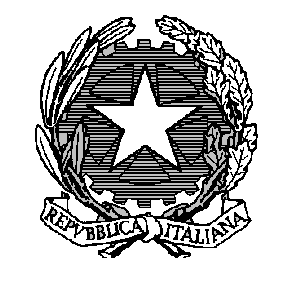 